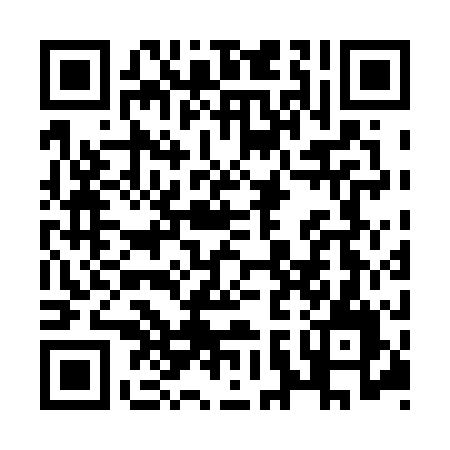 Ramadan times for Ciechocino, PolandMon 11 Mar 2024 - Wed 10 Apr 2024High Latitude Method: Angle Based RulePrayer Calculation Method: Muslim World LeagueAsar Calculation Method: HanafiPrayer times provided by https://www.salahtimes.comDateDayFajrSuhurSunriseDhuhrAsrIftarMaghribIsha11Mon4:104:106:1111:563:445:435:437:3712Tue4:084:086:0811:563:465:455:457:3913Wed4:054:056:0611:563:475:475:477:4114Thu4:024:026:0311:563:495:495:497:4315Fri3:593:596:0111:553:505:515:517:4516Sat3:563:565:5811:553:525:535:537:4817Sun3:543:545:5611:553:545:555:557:5018Mon3:513:515:5311:553:555:575:577:5219Tue3:483:485:5111:543:575:595:597:5420Wed3:453:455:4811:543:586:016:017:5721Thu3:423:425:4611:544:006:036:037:5922Fri3:393:395:4311:534:016:056:058:0123Sat3:363:365:4111:534:036:076:078:0424Sun3:333:335:3811:534:046:096:098:0625Mon3:303:305:3511:524:066:106:108:0826Tue3:273:275:3311:524:076:126:128:1127Wed3:243:245:3011:524:096:146:148:1328Thu3:213:215:2811:524:106:166:168:1629Fri3:173:175:2511:514:126:186:188:1830Sat3:143:145:2311:514:136:206:208:2131Sun4:114:116:2012:515:147:227:229:231Mon4:084:086:1812:505:167:247:249:262Tue4:054:056:1512:505:177:267:269:283Wed4:014:016:1312:505:197:287:289:314Thu3:583:586:1012:495:207:307:309:345Fri3:553:556:0812:495:217:327:329:366Sat3:513:516:0512:495:237:337:339:397Sun3:483:486:0312:495:247:357:359:428Mon3:443:446:0012:485:267:377:379:459Tue3:413:415:5812:485:277:397:399:4810Wed3:373:375:5612:485:287:417:419:51